 Figure 2 Examination / Study Prep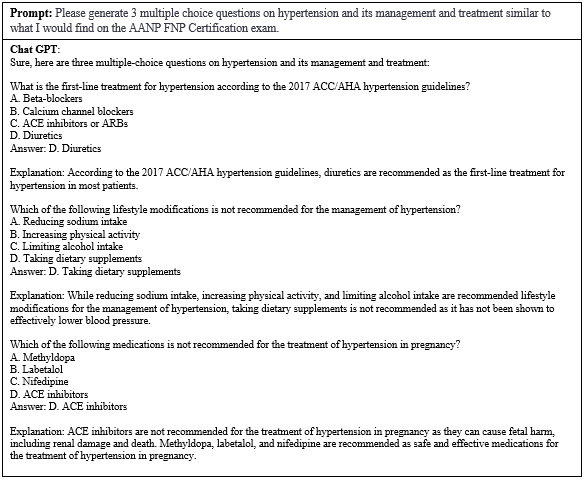 